第三号様式（第5条第1項）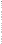 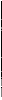 宅地開発事業計画（変更）書開　発　の　目　的開　発　の　目　的開　発　の　目　的開　発　の　目　的開　発　の　目　的開発区域の位置開発区域の位置開発区域の位置開発区域の位置開発区域の位置開発区域に含まれる地　域　の　名　称開発区域に含まれる地　域　の　名　称開発区域に含まれる地　域　の　名　称開発区域に含まれる地　域　の　名　称開発区域に含まれる地　域　の　名　称開発区域の面積開発区域の面積開発区域の面積開発区域の面積開発区域の面積　　　　　　　　　　　　　　　　　　　　　　　　㎡　　　　　　　　　　　　　　　　　　　　　　　　㎡　　　　　　　　　　　　　　　　　　　　　　　　㎡　　　　　　　　　　　　　　　　　　　　　　　　㎡　　　　　　　　　　　　　　　　　　　　　　　　㎡　　　　　　　　　　　　　　　　　　　　　　　　㎡　　　　　　　　　　　　　　　　　　　　　　　　㎡　　　　　　　　　　　　　　　　　　　　　　　　㎡住　　所工事施行者　　法人名氏名　代表者名住　　所工事施行者　　法人名氏名　代表者名住　　所工事施行者　　法人名氏名　代表者名住　　所工事施行者　　法人名氏名　代表者名住　　所工事施行者　　法人名氏名　代表者名（電話　　　　　　　　　）（電話　　　　　　　　　）（電話　　　　　　　　　）（電話　　　　　　　　　）（電話　　　　　　　　　）（電話　　　　　　　　　）（電話　　　　　　　　　）（電話　　　　　　　　　）工事宅地宅　　　　地　　　　数宅　　　　地　　　　数宅　　　　地　　　　数宅　　　　地　　　　数宅　　　　地　　　　数宅　　　　地　　　　数　宅　地　平　均　面　積　宅　地　平　均　面　積　宅　地　平　均　面　積　宅　地　平　均　面　積　宅　地　平　均　面　積工事宅地　　　　　　　　　　　　　㎡　　　　　　　　　　　　　㎡　　　　　　　　　　　　　㎡　　　　　　　　　　　　　㎡　　　　　　　　　　　　　㎡工事道路幅　　　員幅　　　員幅　　　員幅　　　員延　　　長延　　　長面　　　積面　　　積面　　　積路面仕上路面仕上工事道路　　　　　　　ｍ　　　　　　　ｍ　　　　　　　ｍ　　　　　　　ｍ　　　　　　　ｍ　　　　　　　ｍ　　　　　　㎡　　　　　　㎡　　　　　　㎡工事道路工事道路工事道路工事道路工事道路工事道路工事道路工事道路工事道路工事公園等種　　　類種　　　類種　　　類種　　　類箇　所　数箇　所　数面　　　積面　　　積面　　　積施　　　設施　　　設工事公園等　　　　　　㎡　　　　　　㎡　　　　　　㎡工事公園等工事公園等工事公園等の設計排水施設種類種類の設計排水施設材料材料の設計排水施設形状形状の設計排水施設寸法寸法の設計排水施設こう配こう配放流先の設計排水施設し尿処理し尿処理の設計消防水利種　　　　　類種　　　　　類種　　　　　類種　　　　　類種　　　　　類の設計消防水利規模及び構造規模及び構造規模及び構造規模及び構造規模及び構造の設計地盤の設計擁壁の設計給水施設の設計その他の施設の設計その他の施設の設計その他の施設の設計その他の施設工事の時期工事の時期工事の時期年　　　月　　　日から　　　　年　　　月　　　日まで年　　　月　　　日から　　　　年　　　月　　　日まで年　　　月　　　日から　　　　年　　　月　　　日まで年　　　月　　　日から　　　　年　　　月　　　日まで年　　　月　　　日から　　　　年　　　月　　　日まで年　　　月　　　日から　　　　年　　　月　　　日まで年　　　月　　　日から　　　　年　　　月　　　日まで年　　　月　　　日から　　　　年　　　月　　　日まで年　　　月　　　日から　　　　年　　　月　　　日まで年　　　月　　　日から　　　　年　　　月　　　日まで年　　　月　　　日から　　　　年　　　月　　　日まで開発区域内の都市施設開発区域内の都市施設開発区域内の都市施設事業費事業費事業費　　　　　　　　　　　千　円　　　　　　　　　　　千　円　　　　　　　　　　　千　円　　　　　　　　　　　千　円　　　　　　　　　　　千　円　　　　　　　　　　　千　円　　　　　　　　　　　千　円　　　　　　　　　　　千　円　　　　　　　　　　　千　円　　　　　　　　　　　千　円　　　　　　　　　　　千　円その他参考となる事項その他参考となる事項その他参考となる事項